lMADONAS NOVADA PAŠVALDĪBA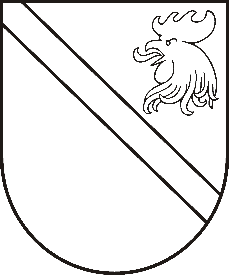 Reģ. Nr. 90000054572Saieta laukums 1, Madona, Madonas novads, LV-4801 t. 64860090, fakss 64860079, e-pasts: dome@madona.lv ___________________________________________________________________________MADONAS NOVADA PAŠVALDĪBAS DOMESLĒMUMSMadonā2019.gada 22.oktobrī								Nr.474									(protokols Nr.20, 6.p.)Par finansējuma piešķiršanu Ukrainas bērnu uzņemšanai ĻaudonāSakarā ar 17 Ukrainas bērnu, kuru ģimenes ir cietušas kara darbības rezultātā, uzņemšanu no 21.oktobra līdz 27.oktobrim Ļaudonā, lūdzu piešķirt finansējumu EUR 4215,65 apmērā. Finansējums nepieciešams bērnu izmitināšanai, ēdināšanai un ekskursijām pa Ļaudonas pagastu, Madonu, Gulbeni un Rīgu.Noklausījusies domes priekšsēdētāja A.Lungeviča sniegto informāciju, ņemot vērā 22.10.2019. Finanšu un attīstības komitejas atzinumu, atklāti balsojot: PAR – 13 (Agris Lungevičs, Ivars Miķelsons, Andrejs Ceļapīters, Artūrs Čačka, Andris Dombrovskis, Artūrs Grandāns, Valda Kļaviņa, Valentīns Rakstiņš, Andris Sakne, Rihards Saulītis, Inese Strode, Aleksandrs Šrubs, Gatis Teilis), PRET – NAV, ATTURAS – NAV, Madonas novada pašvaldības dome  NOLEMJ:Piešķirt finansējumu 4215,65 EUR Ukrainas bērnu uzņemšanai Ļaudonā no nesadalītajiem budžeta līdzekļiem.Domes priekšsēdētājs						A.Lungevičs